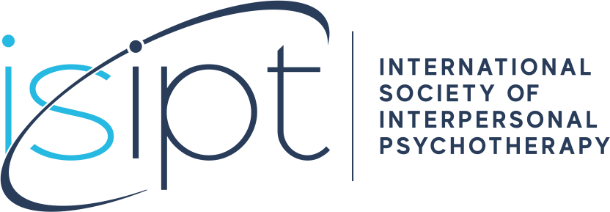 REQUEST FOR PROPOSALSThe Nancy K. Grote Memorial Fund (NKG Fund) and the International Society of Interpersonal Psychotherapy (ISIPT) requests proposals for projects that will further the mission of the NKG Fund and ISIPT.Purpose and Objectives:The NKG Fund was established in honor of Nancy K. Grote, Ph.D., a prolific scholar and beloved member of ISIPT whose research focused on developing and testing culturally-informed Interpersonal Psychotherapy (IPT) for perinatal depression.  The primary objective of the NKG Fund is to train, support and supervise clinicians in low-resourced areas, especially to those committed to delivering IPT to vulnerable perinatal populations.ISIPT is issuing a request for proposals (RFP) to identify projects that will further activities that Dr. Grote championed in her personal and professional life, including teaching, training, and disseminating IPT with the goal of improving outcomes for low-resourced communities and women with perinatal mental health challenges.For more information about the NKG Fund and Dr. Grote’s legacy, please visit this website: https://interpersonalpsychotherapy.org/resources-links/nancy-k-grote-memorial-fund/Eligibility: Entities eligible to submit a Proposal in response to this RFP include non-profit organizations as well as individuals.  Applicants must be a member of ISIPT at the time of application submission and must agree to maintain membership for the duration of the project. ISIPT will accept applications from entities of all races, ethnicities, genders, and geographic locations.  However, in keeping with the purpose of the NKG Fund, applications that focus on low-resourced communities will be prioritized.To be eligible for funding, completed applications must be submitted (see Instructions) on or before Friday June 7, 2024 at 5 pm Eastern Daylight Time. Types of Applications Accepted:The RFP seeks applications for grants to support activities related to the teaching, training, dissemination, or furthering the understanding of IPT, with a focus on the perinatal period and low resourced communities—although other related projects will be considered for funding. Projects may not be used to generate profits for the recipients. Funds up to $15,000 USD per project may be requested, although the RFP also welcomes applications for smaller projects. Amounts requested should be appropriate to the planned project.  Up to $30,000 USD will be awarded in total during this round of funding. Project period for all grants will be one year. Below are examples of the kinds of projects the NKG Fund might support.  Note that these are only examples and other types of projects are welcome too.Development and implementation of an automated, online training program for therapists seeking to learn how to conduct IPT for depression or PTSD in the perinatal period.Creation of culturally-informed IPT training videos to support IPT training for perinatal depression or PTSD, especially for clinicians working with low-income populations. Development of infrastructure for a network that brings together lay health workers, IPT therapists, IPT trainers, and interested community members to advance the dissemination of collaborative care IPT for perinatal depression (i.e., MOMCare) in a high-need region.Development and implementation of a transnational perinatal IPT virtual meeting focused on clinical applications of MOMCare in low resourced communities. Training of lay post-partum home visitors in IPT strategies.Support for IPT training and supervision of minoritized clinicians seeking to deliver IPT to vulnerable perinatal populations.Testing implementation of an IPT training curriculum for medical professionals working in perinatal settings.Development and psychometric evaluation of scales to measure relevant outcomes in perinatal IPT depression treatment.Requirements for Funded Applications:Grantees will be required to provide a midpoint update of progress (after 6 months) via written documentation and a virtual video meeting with members of the NKG Fund committee.  For projects ≥ $10,000 USD, funds will be allocated in two parts: half at the beginning of the project period and the other half following successful completion of the midpoint evaluation.All grantees will submit a final report to ISIPT within 4 months of project completion. When relevant, applicants will be responsible for obtaining IRB approval to complete research involving human subjects. Proof of approval must be provided to ISIPT.Grantees are required to notify the ISIPT/NKG Committee of any changes that might affect the status of the funded project, such as changes in key personnel, unexpected hurdles to completing activities, and unexpected adverse outcomes.  Continued funding will be contingent on approval of the committee.Evaluation Criteria:Applications will be judged on the following criteria:The extent to which the project advances the objectives of the NKG FundImpact of project on individuals living with perinatal depression, PTSD, or related conditionsQualifications of applicant(s) and suitability of project environment to complete the proposed workSustainability of project accomplishments following completion of projectLikelihood that project will promote additional engagement with ISIPTInstructions to Applicants:Complete all fields on the Funding Application. Applications must be received on or before Friday June 7, 2024 at 5 pm Eastern Daylight Time. Funding of awards will be announced on or before August 1, 2024 with projects to have a planned start date on September 1, 2024.Applications should be submitted via email to info@interpersonalpsychotherapy.org with “NKG Memorial Fund Application” in the subject line.  Include the applicant’s (and co-applicant’s, if relevant) CV with the proposal and submit all files as a SINGLE PDF attachment.Project Abstract/Summary (max 250 words) should provide a succinct summary of the project that is understandable to lay readers and appropriate for posting on the ISIPT website.Program Description (max 500 words) should describe the project, objectives, methods, and expected outcomes.  Background and Related Work (max 100 words): Describe qualifications of the project’s team, justifying why this group/environment is suited to carrying out the proposed project.Sustainability Plan (max 100 words): Explain how you will ensure that accomplishments related to this project will have enduring effects following project completion.ISIPT Engagement (max 100 words): Explain how this project will promote engagement of new and current members in ISIPT and its mission.Alignment with the NKG Fund Goals and Mission (max 100 words): Explain how this project aligns with and will further the objectives of the NKG Fund.Ethics Committee Approval  (Max 250 words):  If your project will involve research with human subjects, provide plans to ensure the ethical conduct of research, including IRB approval.Timeline: Provide an overview of the project’s timeline, identifying major milestones and planned dates of completion. Budget: Provide a justification for the proposed budget as well as an itemized list of budgeted items.  Note that up to 10% of requested funds can be allocated to cover overhead. Indicate total amount of funds requested.Evaluation (max 100 words): Indicate what metrics you will use to evaluate the success of the project and any products that you expect to create during the project period.Where Should Funds Be Sent:  Indicate where funds should be sent if the project is funded.  Typically, funds will be sent to a grants office or business office of a local organization. If an applicant requests that funds be sent to an individual, provide a plan for oversight of those funds, such as a letter from a direct supervisor or local official who will monitor disbursements.Staff and Organization Information: Please list the key personnel who will be involved in the project, their area of expertise, their IPT qualifications, whether they are ISIPT members, and their planned contributions to the project. If there is no budget provided for their effort (section IX), please indicate how their effort on the project will be supported. 